МУНИЦИПАЛЬНОЕ ДОШКОЛЬНОЕ ОБРАЗОВАТЕЛЬНОЕ УЧРЕЖДЕНИЕДЕТСКИЙ САД «БЕРЕЗКА»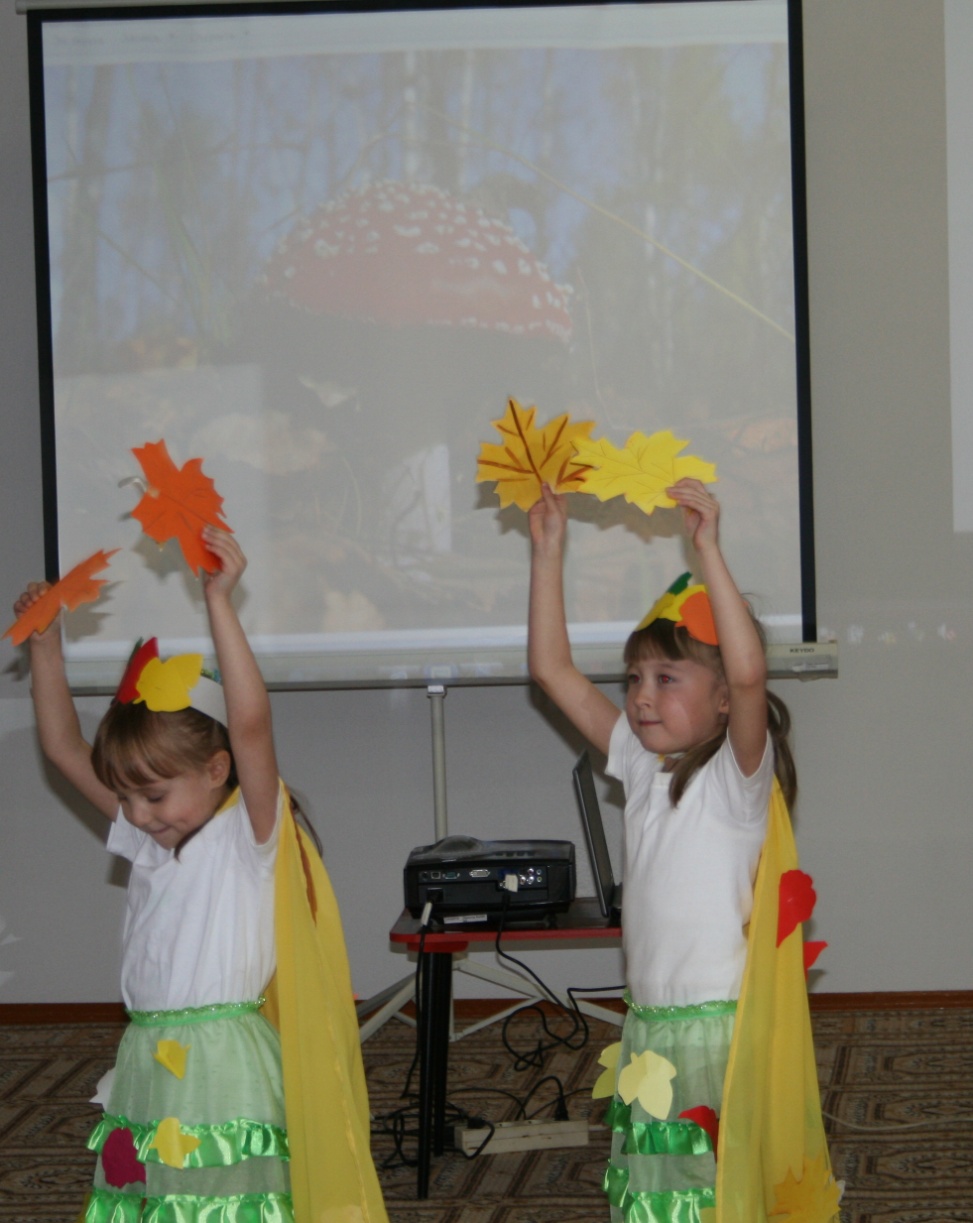 Конкурсное задание: «Педагогическая находка»Непосредственно образовательная деятельность в средней группе: «Как прекрасна осень!»Воспитатель:  Ладонова Л.Н.с.Толька,2017НОД  тема «Как прекрасна осень!»Цель: закрепить представления детей о характерных признаках осени и осенних явлениях. Задачи:Учить детей связно, последовательно описывать изображение на картине.Продолжать учить детей называть приметы осени, изменения в природе, используя образные слова и выражения, внимание, связную речь.Закрепить умения устанавливать связь между признаками в природе.
 Продолжать развивать память, внимание, мышление через игры и игровые упражнения. 
Воспитывать любознательность, умение взаимодействовать друг с другом.
Предварительная работа:Беседы об осени.Чтение художественных произведений: «Листопадничек» И.Соколов-Микитов,«Лес осенью» А. Твардовский, стихи об осени А. С. Пушкина, А. Плещеева, А.И.Бунина. Разучивание стихов и поговорок об осени.Пение песен об осени и слушание музыки.Рассматривание иллюстраций и фотографий с изображением осенней природы.Рисование «Осенний лист», «Осень в лесу»Материалы и оборудование: презентация, аудиозапись, листочки.Образовательные области:  «Познание»,  «Коммуникация»,  «Художес-твенно-эстетическое развитие».Воспитатель: Стихотворение Утром мы во двор идем,Листья сыплются дождем,Под ногами шелестят,И летят, летят, летят.Воспитатель: Ребята скажите, о каком времени года идет речь в стихотворении.Дети: Осень.Воспитатель: Листья падают, падают, летят, летят – как называется это явление?Дети: Листопад.Воспитатель: Давайте, мы будем осенними листочками.Воспитатель: Танец - игра «Мы осенние листочки»Мы – листики осенние, на веточках сидели                Дунул ветер – полетелиМы летели, мы летели                                                      И на землю тихо сели.                              Ветер снова набежал,  И листочки все поднял                           Повертел их, покружил                           И на землю опустил.                              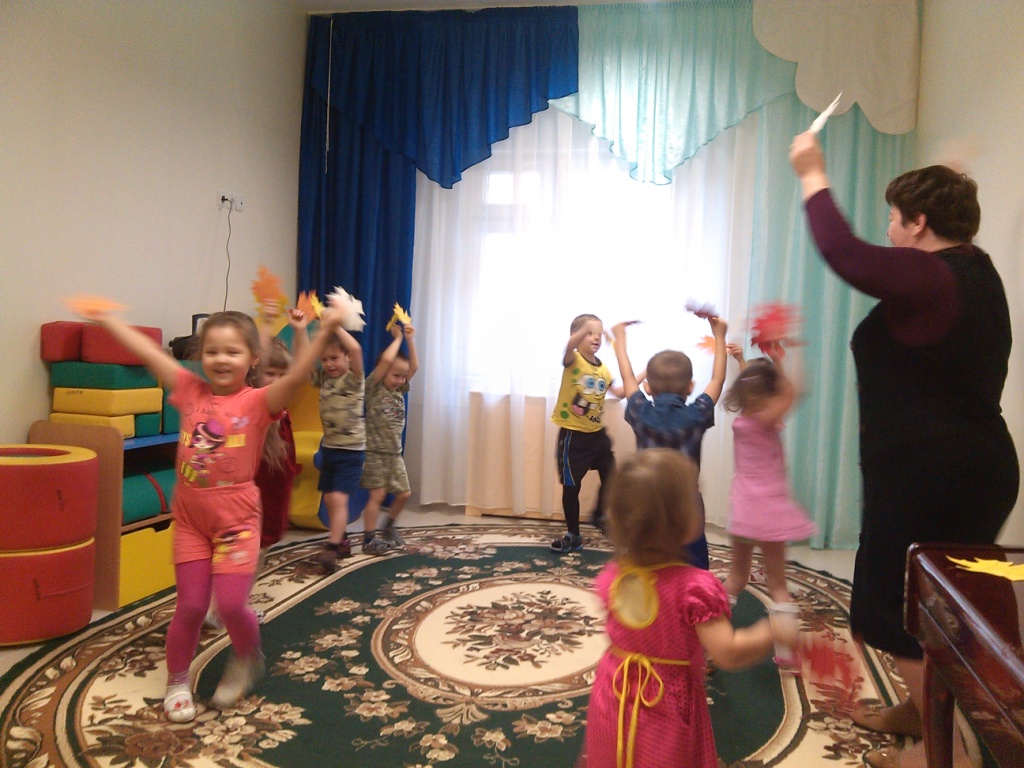 Воспитатель: Ребята, а теперь соберем листочки в букет но, отдавая свои листья,  вы скажите осень, какая?Дети: Золотая осень, красивая осень, дождливая осень, багряная осень..Вы сказали осень дождливая.Воспитатель: А мы знаем  песню «Дождик, дождик».Воспитатель: Сколько осенних месяцев, назовите их.Дети: Сентябрь, октябрь, ноябрь.Воспитатель: Одно из народных названий сентября – «хмурень». Как вы думаете почему? Дети: Небо часто «хмурится», погода бывает  ненастной, часто  идут дожди.Воспитатель: Октябрь этот месяц назывался «листопад». Почему?Дети: Осенний листопад, является подготовка растения к холодному времени года.Воспитатель: Ноябрь месяц  «полузимок» вполне очевидны. Дети: Заморозки, природа готовится к приёму зимы.Воспитатель: Молодцы!Воспитатель: Пальчиковая гимнастика «Осенние листья»Раз, два, три, четыре, пять Будем листья собирать.Листья берёзы, Листья рябины,Листики тополя,Листья осины,Листики дуба мы соберём,               Маме осенний букет отнесём. 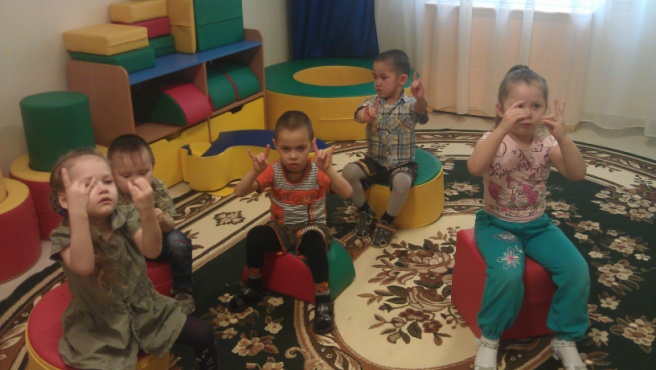 Воспитатель: Теперь пройдем в комнату чудес (комната, где проходит НОД) и продолжим нашу беседу. Ребята, посмотрите на экране  сюжетная  картина  «Осень» Не хотели бы вы ее рассмотреть. Я предлагаю вам  составить красивое предложение по этой  картине .Воспитатель: Ребята, сейчас вы будете составлять рассказ по картине Используйте в своём рассказе те предложения и те осенние приметы, которые мы уже называли ранее.-Какое время года изображено на картине?-Посмотрите и назовите все приметы осени, которые вы здесь видите.-Кто изображён на картине?-Как они одеты?-Чем заняты дети?-За что вы любите осень?Воспитатель: Нужно ещё раз рассказать наш рассказ. Кто желает?Дети рассказывают составленный  по картине рассказ.Воспитатель: Молодцы, вы отлично справились!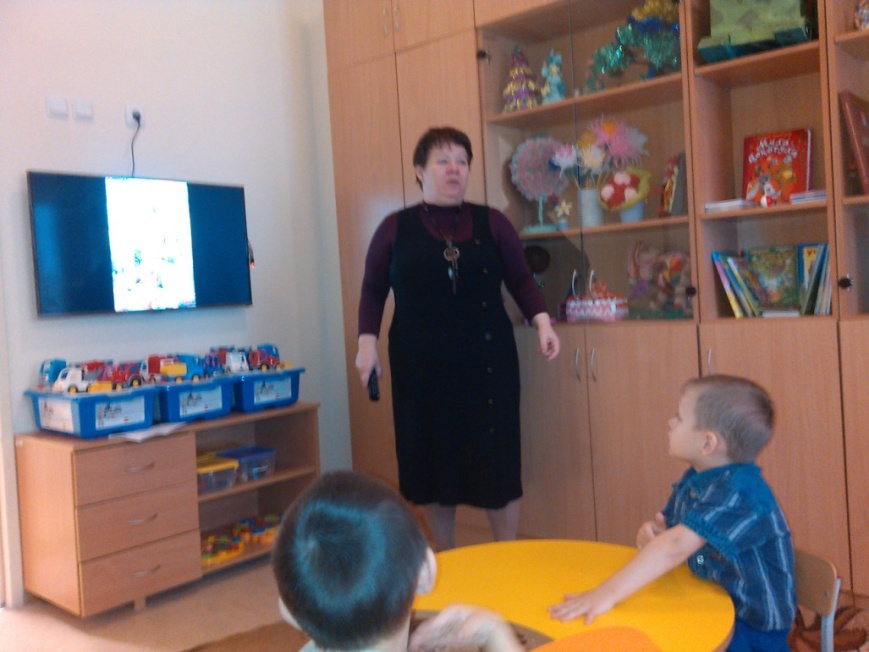 Подвижная игра «По тропинке, по дорожке»По тропинке, по дорожкеМы тихонько пойдем,И похлопаем в ладошиИ немножко подождемКто тут хлопал, кто тут топалНет не я,  нет, не я.Ты здесь топал, ты здесь хлопал.Догоню я  вас сейчас.Воспитатель: Чтоб пальчики хорошо работали, используем  «Су-джок»Гладь мои ладошки, ёж!Ты колючий, ну и что ж!Я хочу тебя погладить,Я хочу с тобой поладить.Художественное творчество пластилинография «Еж» О каком времени года   мы с вами говорили? Осень у нас какая?Какие новые слова вы услышали в течении нашей беседы?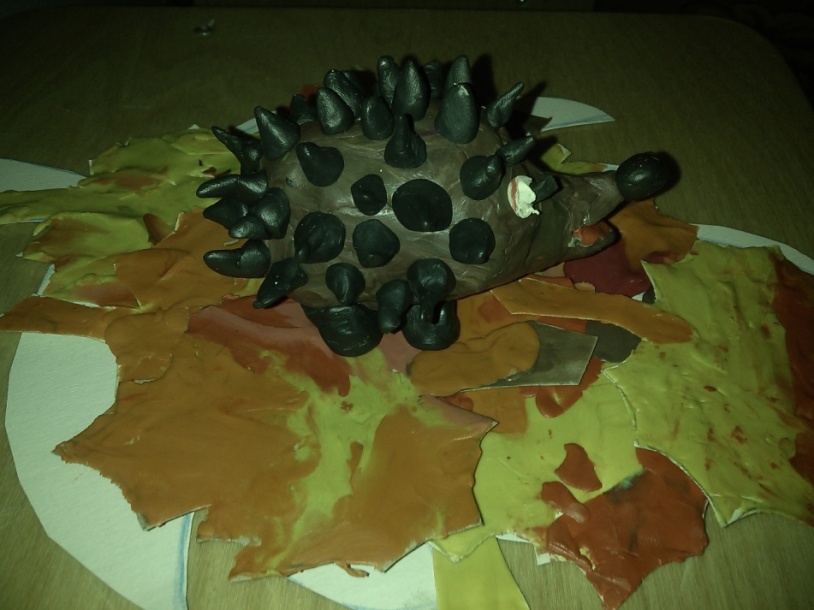 